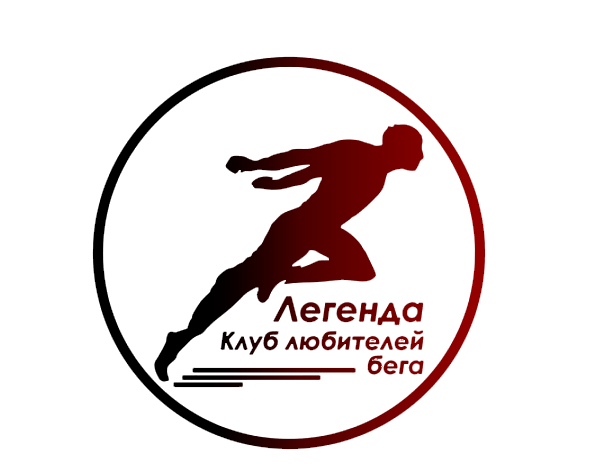 Положение о проведении 5-го легкоатлетического пробега «Легенда», приуроченного ко дню основания КЛБ «Легенда»(27 мая 2018 года)ВВЕДЕНИЕНастоящее положение о проведении 5-го легкоатлетического пробега «Легенда», приуроченного ко дню основания КЛБ «Легенда» (далее - Соревнование) условия и правила (далее - Правила), в соответствии с которыми пройдет соревнование.Положение разработано в соответствии с правилами проведения соревнований по легкой атлетике. Правила, изложенные в положении должны строго соблюдаться всеми участниками. Настоящие правила могут быть дополнены, изменены или улучшены до момента выдачи стартовых комплектов. Обо всех изменениях Организатор обязуется информировать участников через социальные сети и на сайте Соревнования.Факт регистрации участника подтверждает его согласие с настоящим Положением и Правилами, изложенными в нем.Соревнование является спортивным, с возможностью участия граждан с различными уровнями подготовки. ЗАДАЧИОсновными задачами Соревнования являются:пропаганда здорового образа жизни;привлечение населения к занятию спортом и физической культурой;развитие массового спорта;привлечение общественного внимания к богатым возможностям активного отдыха в Ростовской области и городе Таганроге, в частности.ОРГАНИЗАЦИЯ И РУКОВОДСТВО МЕРОПРИЯТИЯОрганизаторы Соревнования – КЛБ «Легенда».Организация по подготовке и проведению Соревнования возлагается на Организационный комитет Соревнования (далее - Оргкомитет).Оргкомитет отвечает за:- информационное обеспечение участников;- подготовку места проведения;- допуск к участию;- обеспечение судейства;- организацию мер безопасности и медицинского обеспечения;- разработку и разметку трассы;- взаимодействие с партнерами и спонсорами;- рассмотрение официальных обращений, протестов и спорных вопросов;- награждение участников;Контакты:e-mail: pobeda_vseh@mail.ru и danilaorlov18@gmail.com- Телефон: - 89185219733 – Виктор;- 89185651547 – Даниил;МЕСТО И ВРЕМЯ ПРОВЕДЕНИЯ МЕРОПРИЯТИЯ27 мая 2018 года Ростовская область город Таганрог, Пушкинская набережная.Проезд к месту проведения пробега: - от старого ж/д вокзала, автовокзала: на любом трамвае по направлению к центру, остановка Итальянский пер., после чего спускаемся по «Каменной лестнице» к морюОПИСАНИЕ ДИСТАНЦИЙВ 2018 году на выбор будет представлено три дистанции. Взрослые 16км и 6км, а также детская миля – 1,6км.РАСПИСАНИЕ27 мая 2018 года:08:30 – 9:30 – сбор, выдача стартовых пакетов и регистрация участников на Пушкинской набережной. 9:45 – Общая разминка с ведущими.  10:00 – Парад открытия.            10.10- Старт на 1км.            10.20-старт на 6км и 16км. 10.30 – Награждение 1000м. 11.20 - Награждение 6км. 11.50 – Награждение 16 км.УЧАСТИЕ В СОРЕВНОВАНИИ И ДОПУСКК участию в Соревновании на 16 км допускаются участники, достигшие 17-ти летнего возраста на дату проведения, 27 мая 2018 года.К участию в Соревновании на 6км допускаются участники, достигшие 14-ти летнего возраста на дату проведения, 27 мая 2018 года.К участию в Соревновании на 1,6км допускаются участники до 14 лет.Участник Соревнований на дистанции 16км, 6км обязаны при регистрации предъявить следующие документы:- Оригинал документа, удостоверяющего личность участника;- Справку допуск на соревнование.- Письменный отказ от претензий к организаторам и подтверждение факта несения самостоятельной ответственности за соблюдения техники безопасности и так же обязательство выполнять требования организаторов, подписанный участником собственноручно (см. Приложение). Выдается и заполняется на месте, при получении стартового пакета.При отсутствии необходимых для допуска участников необходимых документов, участник к Соревнованию не допускается.При регистрации все участники Соревнования соглашаются с тем, что организаторы могут использовать, публиковать, транслировать, включать в публикации посредством сети интернет и т.д. все фото и видео материалы с их участие, которые были получены в ходе Соревнования, будь то на месте или в движении, без каких-либо территориальных или временных ограничений.РЕГИСТРАЦИЯ- Участник считается зарегистрированным, если он заполнил заявку на сайте «reg.place» и оплатил стартовый взнос.- Регистрация может быть закрыта досрочно при достижении суммарного лимита количества участников на всех дистанциях.- Дополнительная регистрация возможна на месте проведения соревнования, если к тому моменту на момент закрытия регистрации не будет достигнут максимальный лимит участников на дистанции.- Добровольная регистрация и последующее участие в Соревновании свидетельствует о согласии с настоящими Правилами и любыми последующими изменениями в них.СТАРТОВЫЙ ВЗНОССтоимость стартового взноса для участников соревнования:Дистанция 16 км – 650р;Дистанция 6км – 650р;Дистанция «Детская миля» 1,6км – бесплатно.Оплата стартового взноса участниками Соревнования осуществляется электронным платежом при регистрации на сайте «reg.place», либо наличными денежными средствами при дополнительной регистрации в стартовом городке.Возврат денежных средств, оплаченных в счет регистрационного взноса не осуществляется.СТАРТОВЫЙ КОМПЛЕКТДо старта:	- Стартовый номер;	- Булавки – 4шт;	- Возможно рекламный материал от партнеров и спонсоров;	- Возможно что-то иное.После финиша:	- Уникальная медаль финишера;	- Вода;	- Перекус.Выдача стартовых комплектов, а также продажа свободных слотов на дистанции будет производиться в день старта, в стартовом городке на Пушкинской набережной.РЕГИСТРАЦИЯ РЕЗУЛЬТАТОВРезультат участников Соревнования фиксируется:	- Ручной записью судьями.	- Итоговые результаты публикуются в группе во ВКонтакте, а также на сайте КЛБМатч.	- Оргкомитет Соревнования не гарантирует получение результата в случаях:		- участник неправильно прикрепил номер;		- участник бежал с чужим номером;		- утрата номера;		- не спортивное поведение, алкогольное и иное опьянение;		- неправомерные действия в отношении организаторов и волонтеров;		- неявка на старт.	- На всех дистанция Соревнования строго запрещено принимать участие без официального номера.ОПРЕДЕЛЕНИЕ ПОБЕДИТЕЛЕЙ И ПРИЗЕРОВ- Победители и призеры определяются по лучшему времени согласно правилам соревнований Всероссийской федерации легкой атлетики: на каждой дистанции в категории «мужчины» и «женщины».Призеры в абсолютном первенстве на дистанциях 16, 6км в категориях «мужчины» и «женщины» награждаются сертификатами и подарками от спонсоров.Призеры в возрастных группах, в категориях «мужчины» и «женщины» на всех дистанциях награждаются грамотой и медалью соответствующей степени.- Призовой фонд формируется с помощью партнеров и спонсоров Соревнования. Состав фонда и размер финансового вознаграждения участников, ставшими победителями, окончательно формируются за 2 недели до старта.Все участники Соревнования, закончившие дистанцию, награждаются памятной медалью.БЕЗОПАСНОСТЬ УЧАСТНИКОВ- Все участники Соревнования лично несут ответственность за свою безопасность, жизнь и здоровье.- Организаторы не несут ответственность за жизнь и здоровье участников Соревнования.- Во время Соревнования участники могут подвергаться воздействию высоких температур.- Отправляя заявку на участие в Соревновании, участники гарантируют, что осведомлены о состоянии своего здоровья, пределах собственных физических возможностей и уровне своих технических навыков.- Отправляя заявку на участие, участники (законные представители) подтверждают, что снимают с организаторов любую уголовную и/или гражданскую ответственность в случае смерти, причинения ущерба здоровью, телесных повреждений, материального ущерба, полученных ими во время участия в Соревновании.Данное положение является официальным вызовом на соревнованиеПриложение.ОТКАЗ ОТ ПРЕТЕНЗИЙЯ, __________________________________________________________________ (дата рождения) нахожусь в здравом уме и твердой памяти и подтверждаю все риски, сопряженные с участием в СоревнованииЯ подтверждаю, что осведомлен о состоянии своего здоровья и никаких медицинских противопоказаний, препятствующих участию в мероприятиях, не имею. Я подтверждаю, что ответственность за любые возможные травмы, приступы нездоровья, физический и/или психический вред здоровью, смерть, произошедшие во время Соревнования, возлагаю на себя. Я прочитал Положение и полностью согласен с Правилами Соревнования, и всеми изменениями и дополнениями на дату получения стартового комплекта.Я выражаю согласие на обработку КЛБ «Легенда» своих персональных данных: обработку (включая сбор, систематизацию, накопление, хранение, уточнение (обновление, изменение), использование, обезличивание, блокирование, уничтожение персональных данных), переданных мной при регистрации на мероприятие, при этом общее описание вышеуказанных способов обработки данных приведено в ФЗ N 152 от 27.07.2006 г. «О защите персональных данных», а также на передачу такой информации третьим лицам, в случаях, установленных действующим законодательством.